Dzień dobry dziewczynki 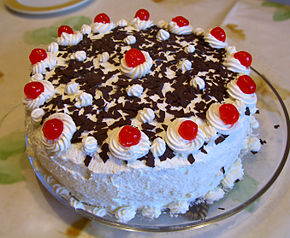 Na Wasze życzenie w czwartek zajęcia kulinarne.Będzie coś pysznego i słodkiego, dlatego proszę Was żeby jutro Wasi rodzice  zakupili te kilka rzeczy:Lista produktów do kupienia na czwartek :- 2 białe czekolady- 2 mleczne czekolady- serek mascarpone – 250g - śmietankę 30 % - 35ml - płatki śniadaniowe Nestle Kangus (zostaną na następne dni do śniadanka)- duża paczka herbatników Przygotujcie sobie formę/ blaszkę w której wykonacie nasz deserek oraz kilka misek żebyśmy mogły mieszać produkty. Rano w czwartek robimy zajęcia, natomiast na godzinę 16.00 proszę zarezerwować sobie czas- spotykamy się na wideo rozmowie w ramach społeczności grupowej.Już się nie mogę doczekać:Do zobaczeniaPani Dorota   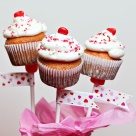 